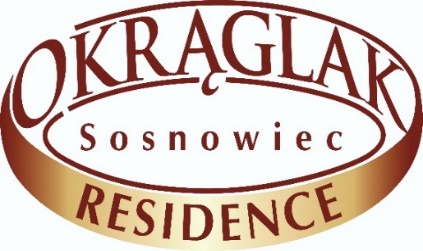 S-c ul. Narutowicza 59;    tel. 32 263 20 18okraglak@bizmir.pl ;       www.bizmir.pl Menu okolicznościowe- 160zł/os.                                   Menu każdorazowo ustalane indywidualnieMenu można dowolnie modyfikować lub przynieść własne do wyceny!I KOLACJA ( 1 opcja do wyboru –lub dodatkowe mięsa płatne )Zupa: rosół z makaronem lub krem z pomidorówSzaszłyk wieprzowy z czerwonym ryżem, surówka z kapusty pekińskiejRolada wieprzowa, kluski białe, sałatka z czerwonej kapustySchab zwijany z serem i szynką, ziemniaki gotowane, surówka z marchwiSchab zbójnicki faszerowany pieczarkami, papryczką, cebulką, frytki, surówkaFilet z kurczaka, ziemniaki pieczone, surówka wiosennaStek wieprzowy, frytki, bukiet warzyw gotowanychZimna płyta:Półmisek mięs własnego wyrobu : schab biały, schab z kiełbasą, karczek pieczonyPółmisek serów: ser gouda, ser wędzony, ser salami, sery pleśniowePółmisek wędlin: szynka wiejska, polędwica sopocka, salamiTymbaliki drobioweŚledzie w olejuJajka w sosie tatarskimGrzybki marynowane, papryczka, ogóreczkiPieczywo, masło…SAŁATKI ( do wyboru 2 rodzaje )Sałatka warzywnaSałatka z wędzonego kurczakaSałatka gyrosSałatka greckaKOLACJA II ( 1 zestaw do wyboru )barszczyk czerwony z krokietem mięsnym lub z kapustą i grzybamibarszczyk czerwony z pasztecikiem mięsnymżurek z jajkiembogracz z pieczywemgulasz węgierski z pieczywemstrogonoff z pieczywemDeser: Ciasto lub lody z owocamii bitą śmietaną ( do wyboru )Kawy – świeżo zmielona z ekspresu wysokociśnieniowego, czarna, biała, espresso, rozpuszczalna, „po turecku”, latte..., herbaty ( czarne, owocowe ) – bufet bez ograniczeńSoki i napoje owocowe, coca cola, sprite, wody mineralne- bez ograniczeń